Union County Convention & Visitors Bureau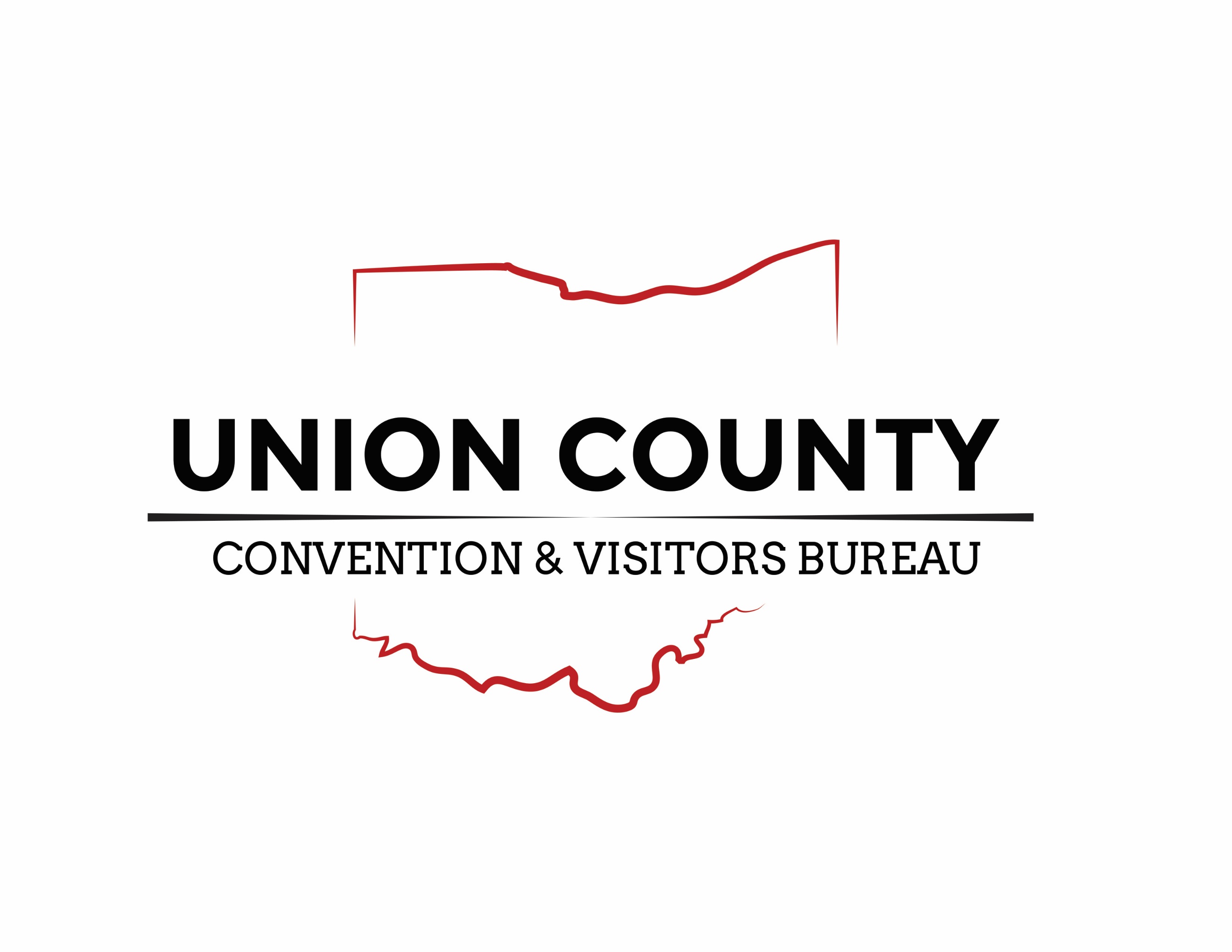 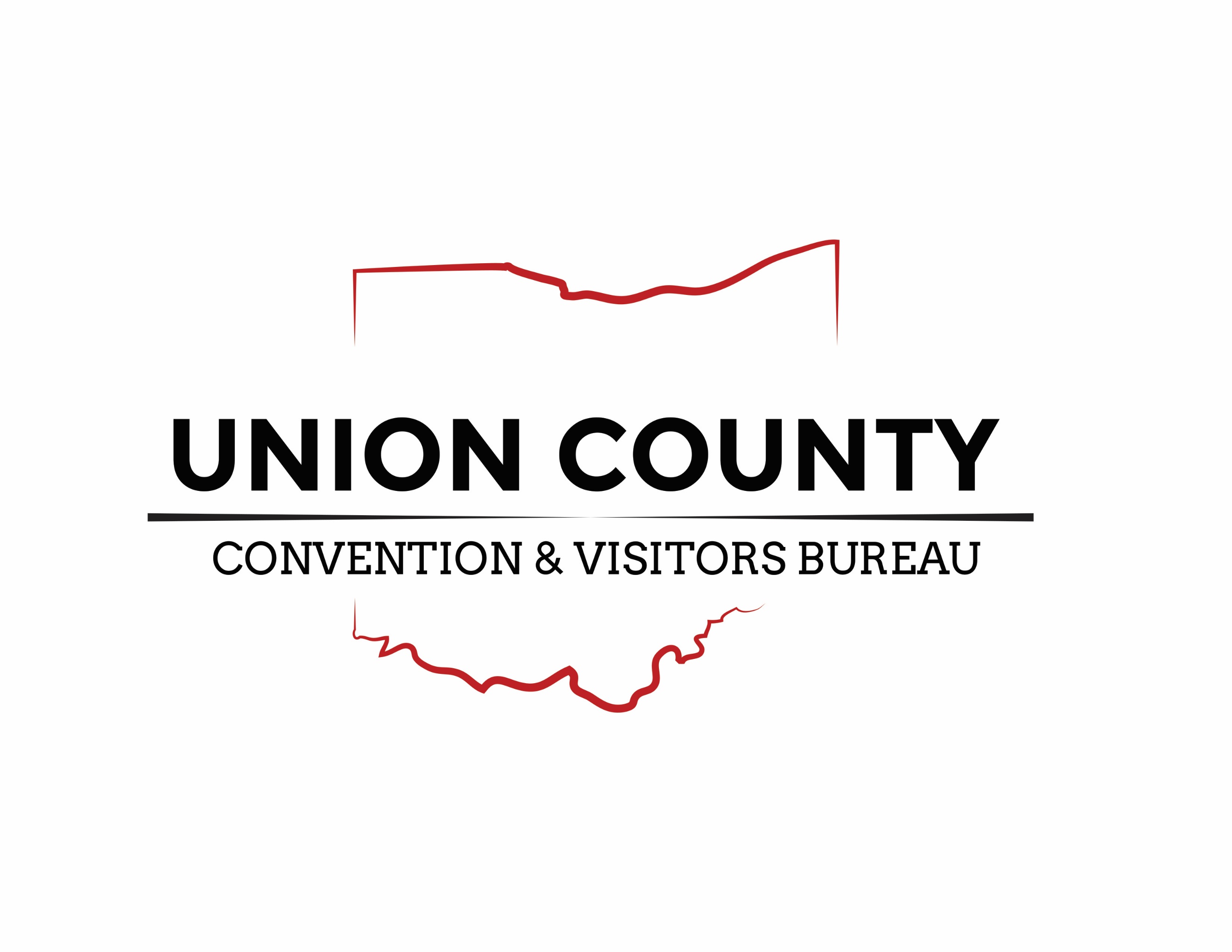 Partner Portal Quick Start Guide Welcome to the Union County Convention & Visitors Bureau Partner Portal Guide. The Partner Portal is an online marketing and communication hub that includes various tools to help your business, receive real time promotional opportunities from the CVB team and allow you to share ideas and connect with fellow partners. Throughout this guide you will learn about the various tools available to you and how to navigate the system. As always, the CVB team is here for you, should you need assistance.An email communication will be sent to all partners with a link to the Partner Portal, username, and password for logging in. Please be sure to check your SPAM folder. Access to the Partner Portal can be found at https://unioncountyoh.extranet.simpleviewcrm.com/login.Login – page 2Accounts & editing details – page 5Contacts – page 7New! Amenities – page 8Collateral Management – page 9Calendar of Events – page 10Listings – creating effective copy – page 12Media – uploading photos – page 15Opportunities Overview – page 17Service Requests – page 18Occupancy for hoteliers – page 22Getting StartedOnce you have your username and password, follow the Portal link to the main login page. Here you can enter your credentials to login.If you hold multiple accounts (businesses) you will be prompted to create a single password for logging in.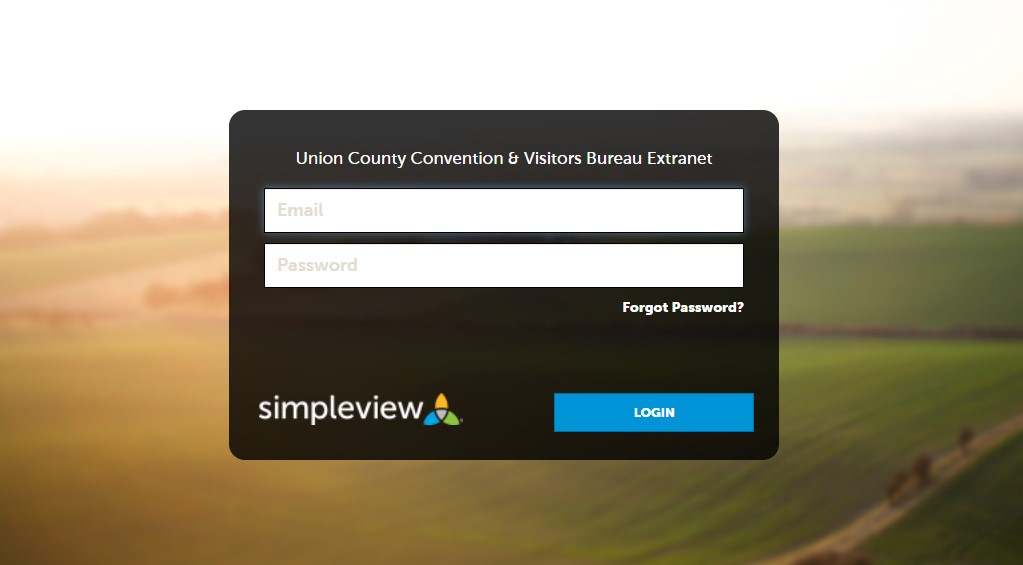 Partner Portal Home Page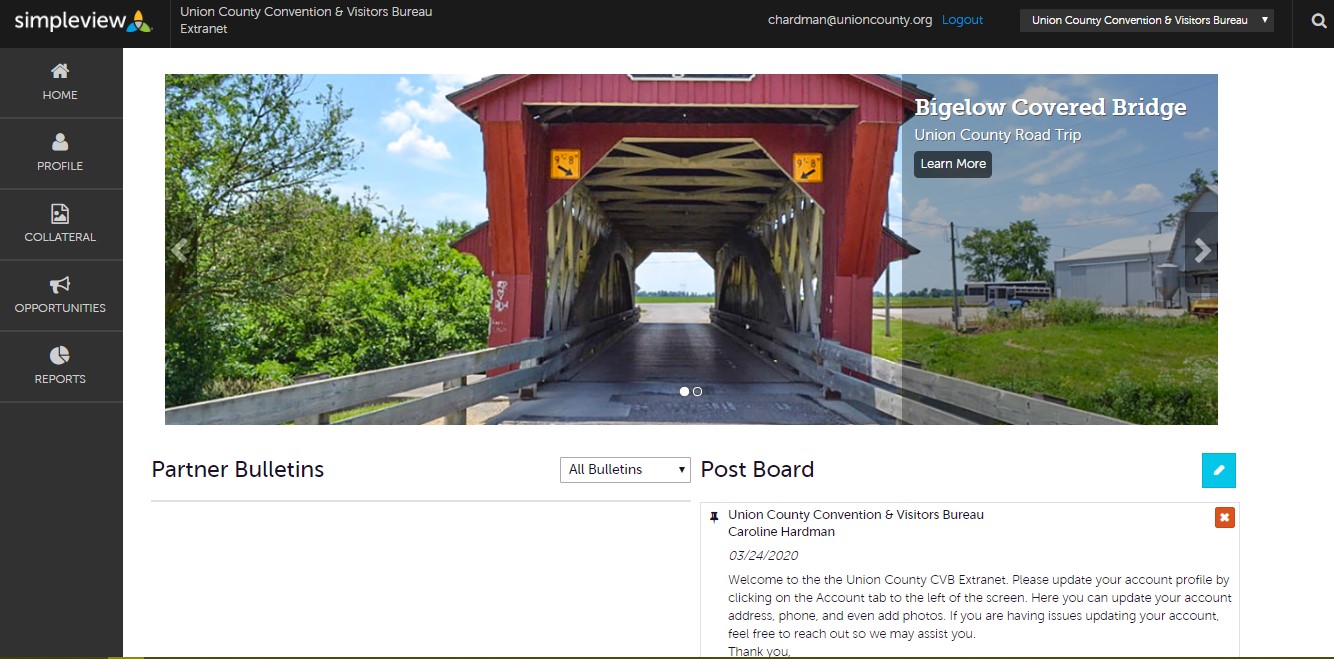 This is the Partner Portal home page where the latest information from the CVB and fellow partners can be viewed.Partner Bulletin – This is where you will see notices posted by the CVB Team.Board Post – This is where you can communicate with the CVB team or share ideas and connect with fellow partnersThe tabs in the black column to the left contain pages with certain tools:Profile Page – where you can update your business information such as address, phone, email and upload photos to your galleryCollateral – where you can input or update your listings, event information, or any special promotions your business is offering. The CVB team will review the information and post it to the CVB website pending approval, on visitunioncountyohio.org.Opportunities – this is where you can view more information on special business opportunities presented by the CVBPartner Portal Home Page continued…Reports – this page is dedicated to collecting data via the CVB website (i.e. number of clicks, social media shares, mentions, etc.)You can always return to the Home page at the top of the column to view the latest posts from the CVB or other partnersContinue to Page 5 for the Profile Page…Profile PageBy clicking on the “Profile” tab, you have access to your Accounts, Contacts, and Benefits pagesTo view your accounts, click on the “Accounts” tabOn the Accounts page you can filter through your active or inactive businesses, the names will show under the green bar. Click your respective account to view information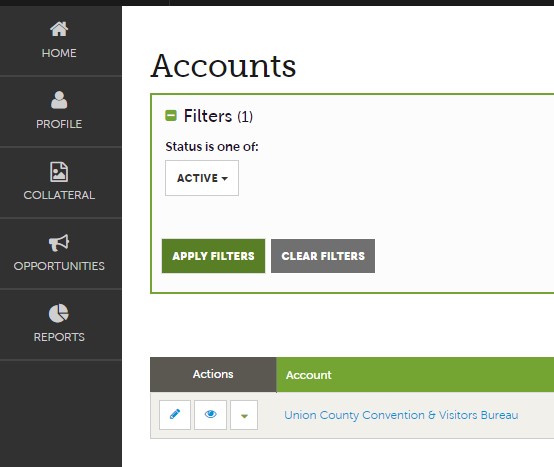 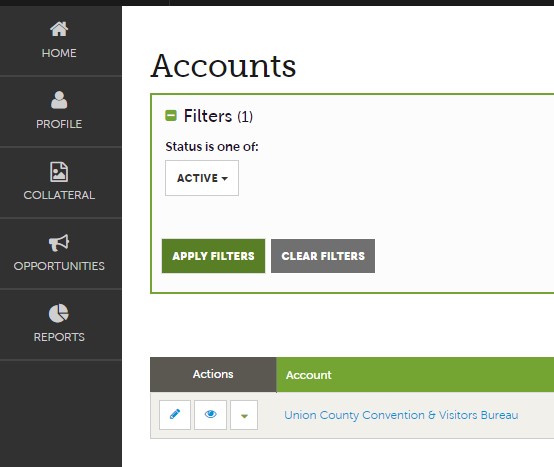 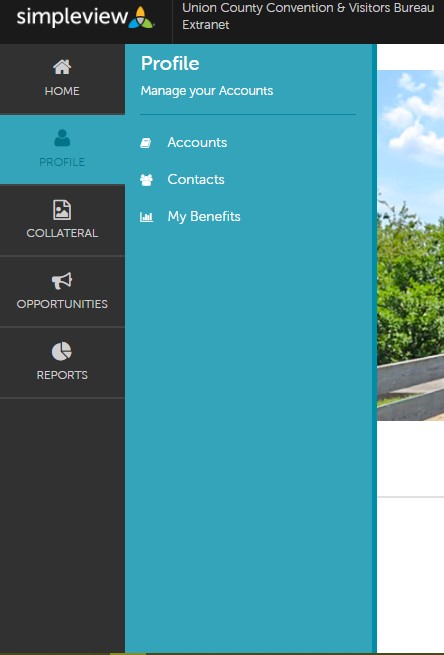 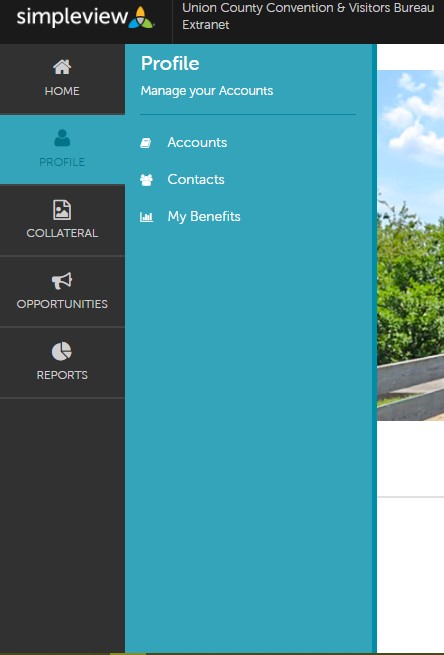 Account Details, Editing, and Adding InformationTo edit or add information, click in the white boxes or click the blue pencil icon*Required indicates a field that must be filled with information before continuingBe sure to click the Save button at the top to keep the changes you have made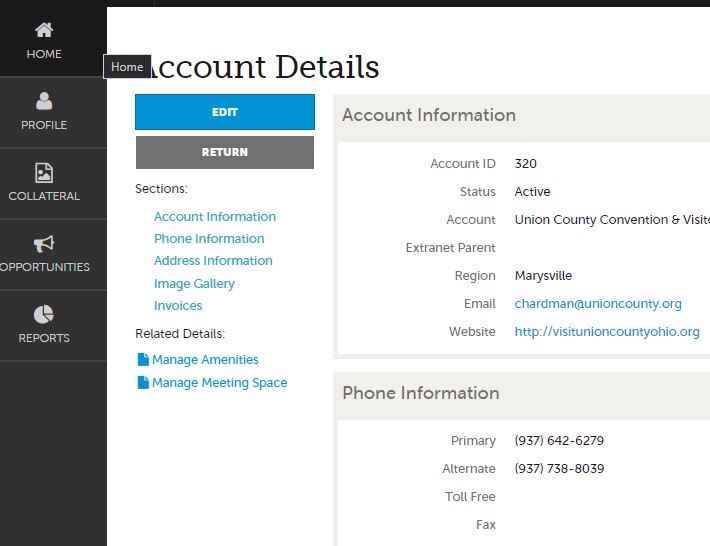 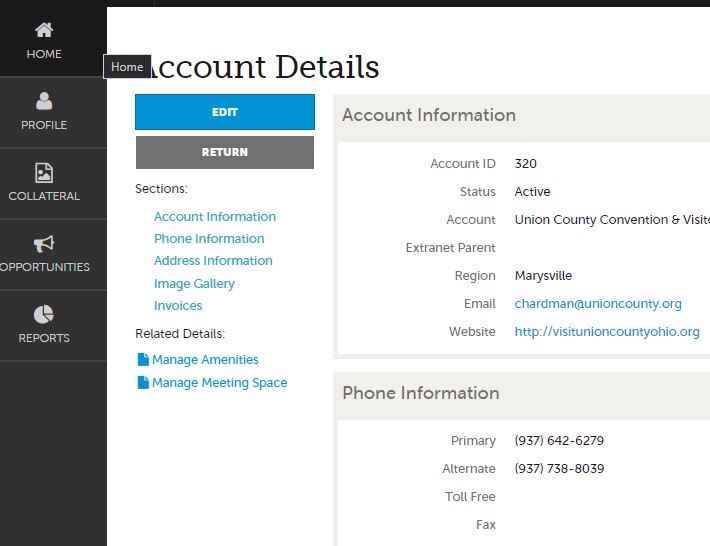 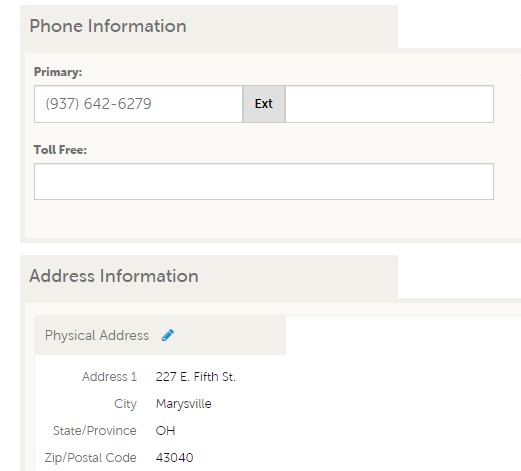 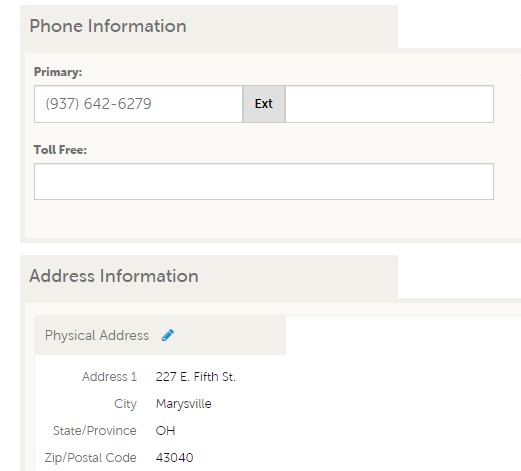 Contact InformationThe Contacts tab is in Profile underneath Accounts. Here you can add or modify contacts to your accountsTo add a contact, click on the blue ADD CONTACT buttonTo modify a contact or information, click the blue pencil icon to the left of the contact name. Be sure to click the save button to keep your changesIf you have multiple accounts, you can choose what you view from the filter dropdown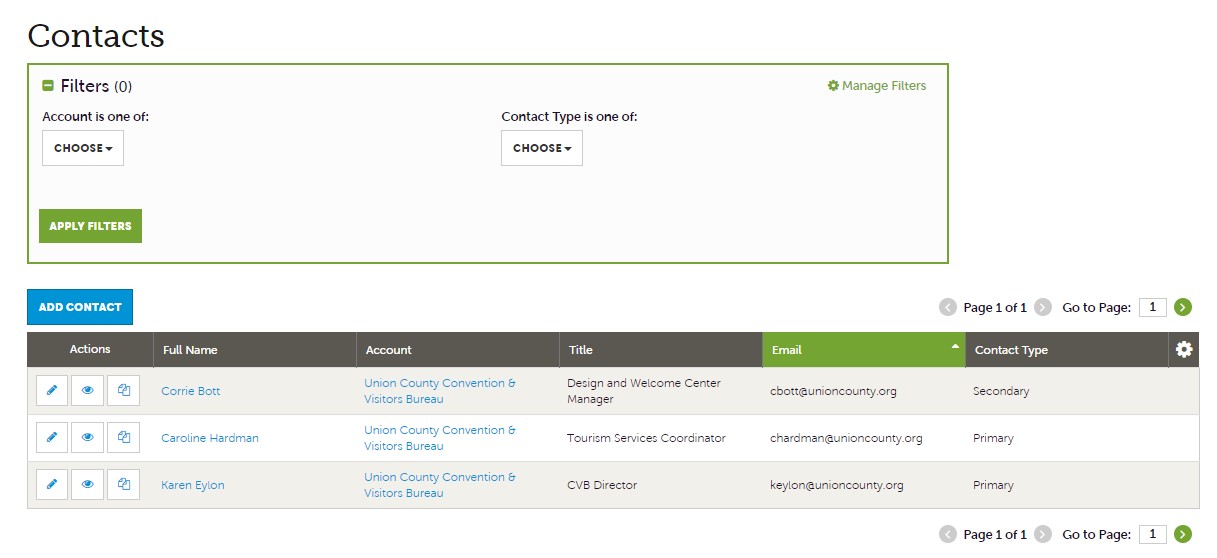 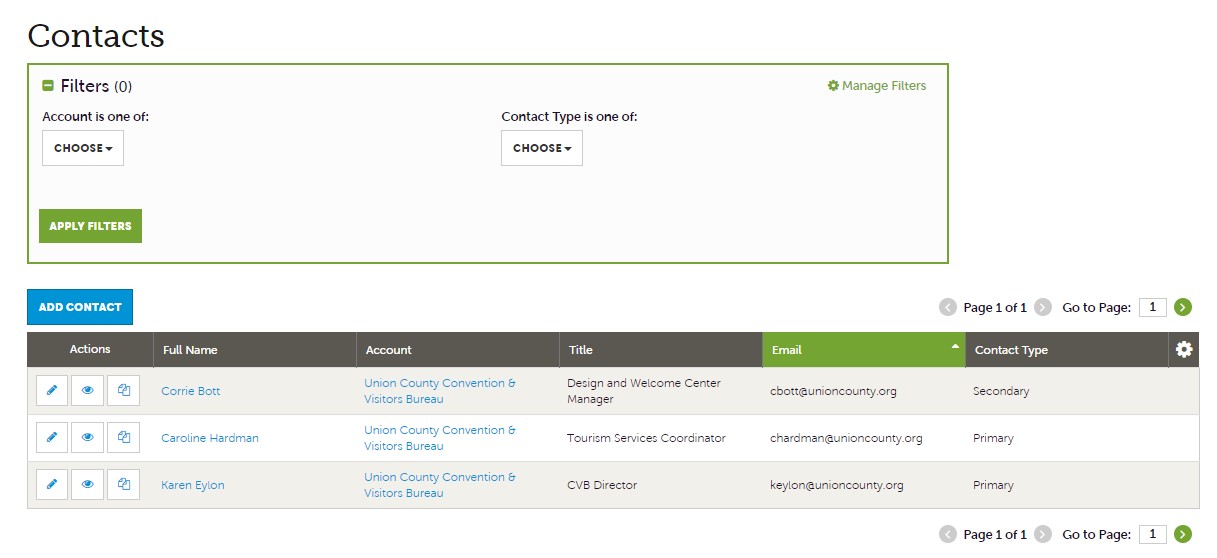 New* Amenities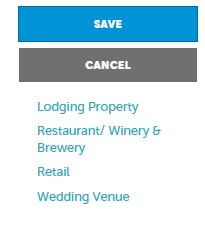 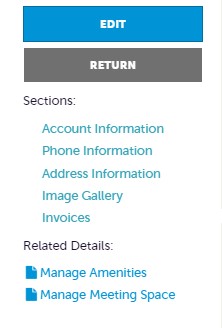 New for the Partner Portal, businesses can now list their Amenities to be displayed on the CVB WebsiteOn the Profile tab Click on your account details and then click on Manage AmenitiesSelect the amenities available at your business and click the Save button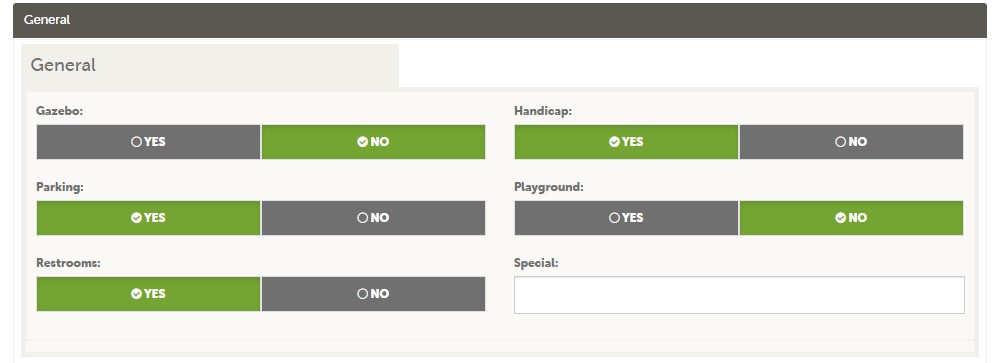 Collateral Management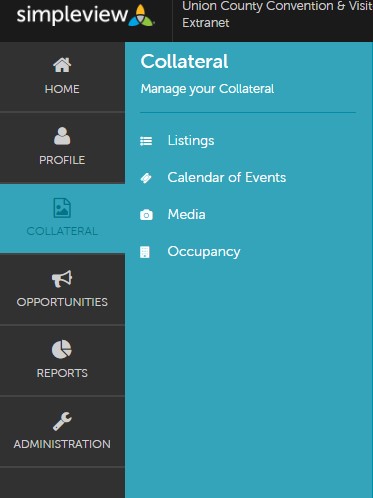 Calendar of EventsThe Calendar of Events page allows Partners to upload events happening at your businesses to be posted on the CVB website Calendar of Events sectionOnce the necessary information is filled out and submitted, the CVB team will review the event submission for approvalOnce any corrections are made and approved, a notification will be sent to you that your event will be posted to the Calendar of Events on the CVB websiteIf an approved event needs to be altered or updated after being posted, please notify the CVB staff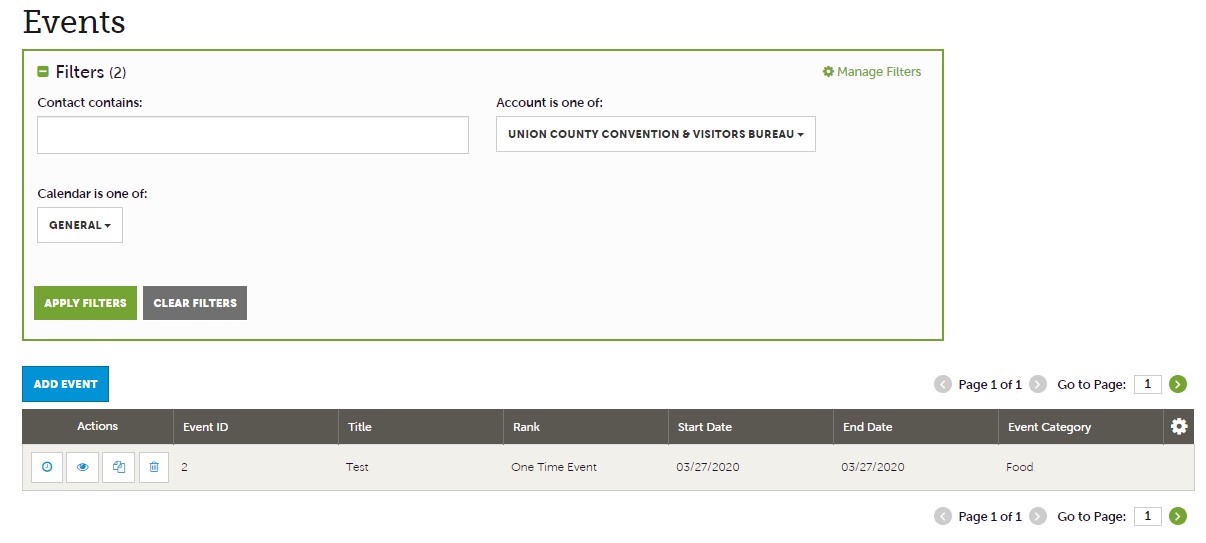 Calendar of events continued…	When creating a new event, fill out the blank fields. Fields with *Required indicates that text boxes much have informationBe sure to fill out as much detail about your event including, dates, hours of operation, address, detailed description, etc.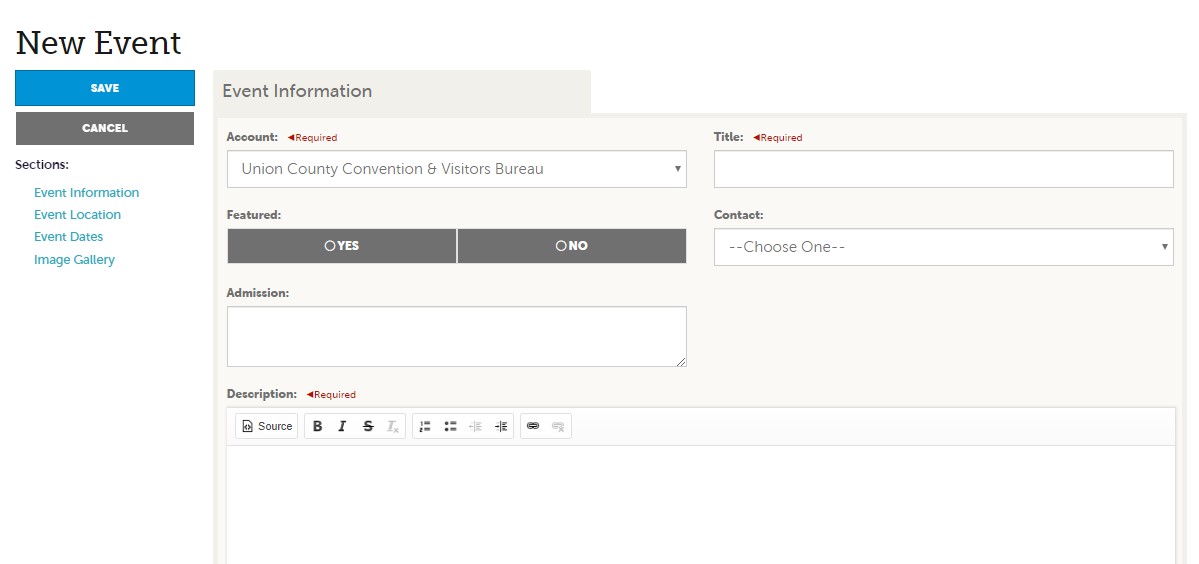 Please note that an image is required for your event and can be uploaded to the image gallery at the bottom of the pageBe sure to click the SAVE button at the top of the page to submit your eventListings and creating web copyThe Collateral tab is where you will find the various tools to create content for the web. In this section we will discuss how to update and add to your business Listings. Your Listing will be displayed on the CVB website under specified categories where visitors can view your business details and plan their next trip.Begin with the Collateral tab then click “Listings”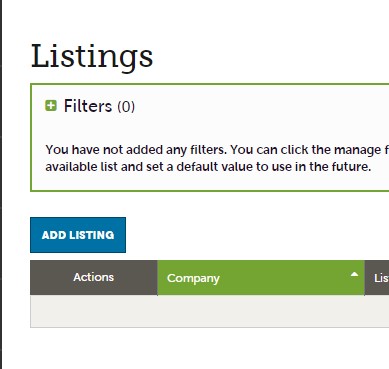 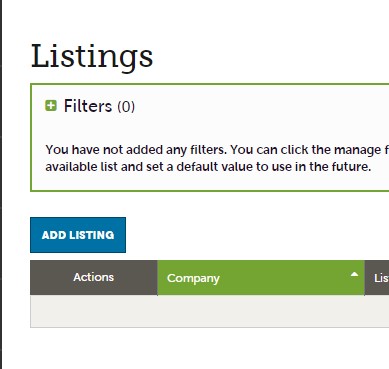 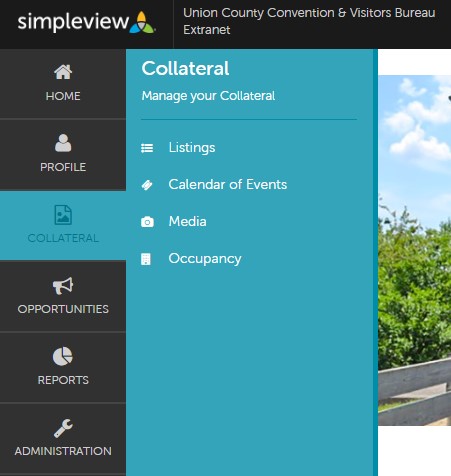 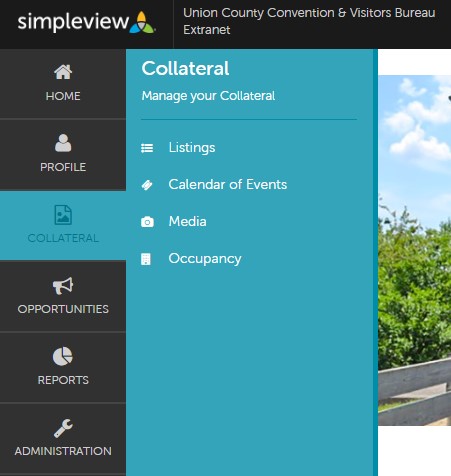 Your listings will be displayed in the main grid. If you have multiple listings you can navigate via the filter or select from the main grid.To add a listing lick on the “ADD Listing” button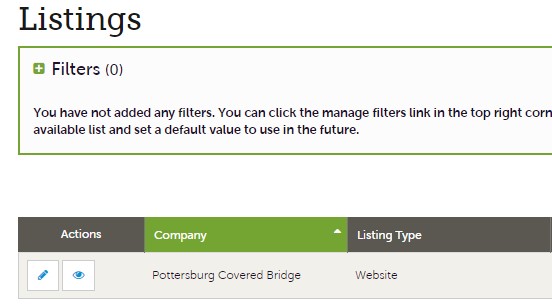 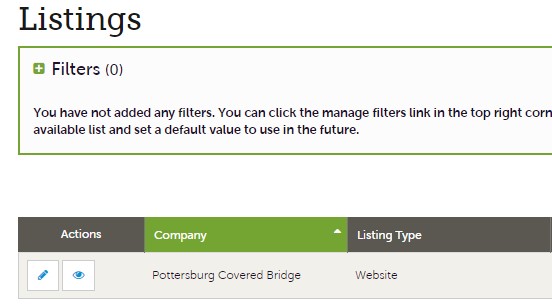 To edit a Listing, click on the pencil icon next to the desired Listing to be changedFill in the blank and *Required fields with your information to continueWeb Copy: This is the detailed description of your business to be featured on the CVB website. Below are some helpful tips to creating an effective web copy readers will understand and enjoy: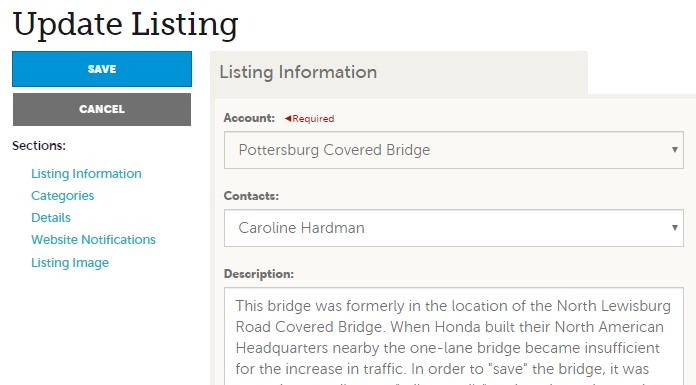 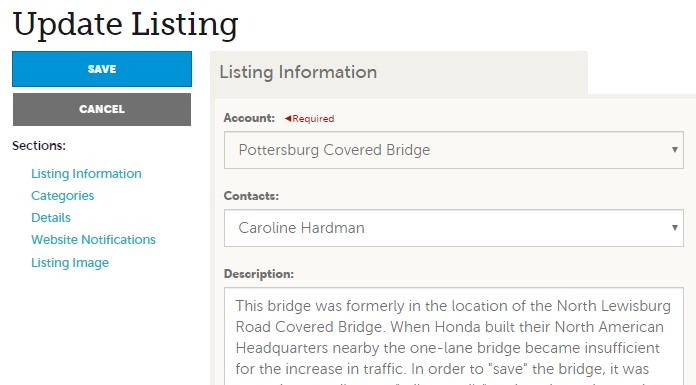 Keep the Copy under 100 wordsIdentify who you are trying to reach and why What do you want your audience to do?What makes your business unique?Vary your sentence length and use paragraphs for easier readingUse clear and concise language with a diverse vocabularyHave fun with writing! Be sure to proofread and check spelling and grammarBe sure to click the Save button at the top to keep your changesThe Details section includes information you wish to be displayed on the CVB websiteClick on the title boxes in grey to turn green; this indicates information you have selected to be displayed on the website. 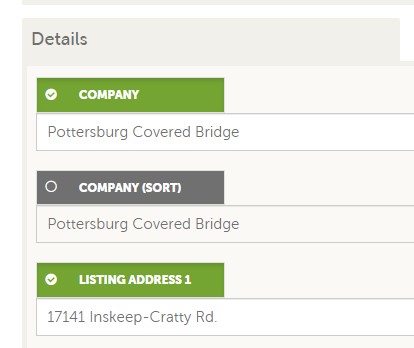 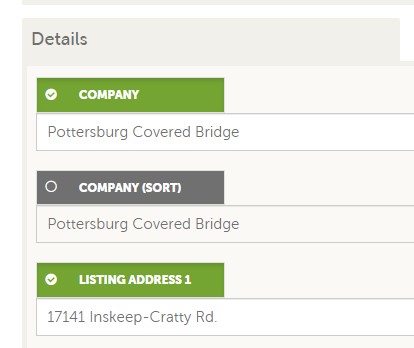 Continue to Page 11 for Media…MediaTo add photos to your account or Listing click the Collateral tab and select MediaClick the Add Media ButtonUse original photos instead of stock photosChoose clear images with good lightingVivid colors with attention to detailFeature your logo, smiling customers & employees, or shop display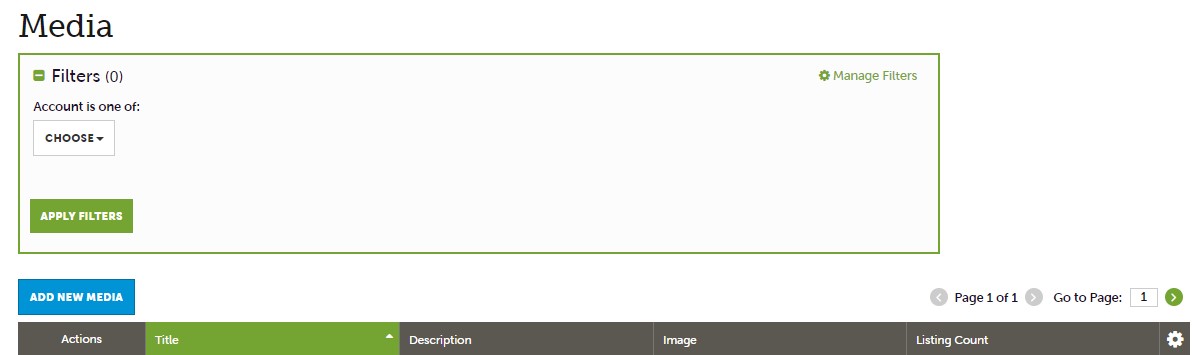 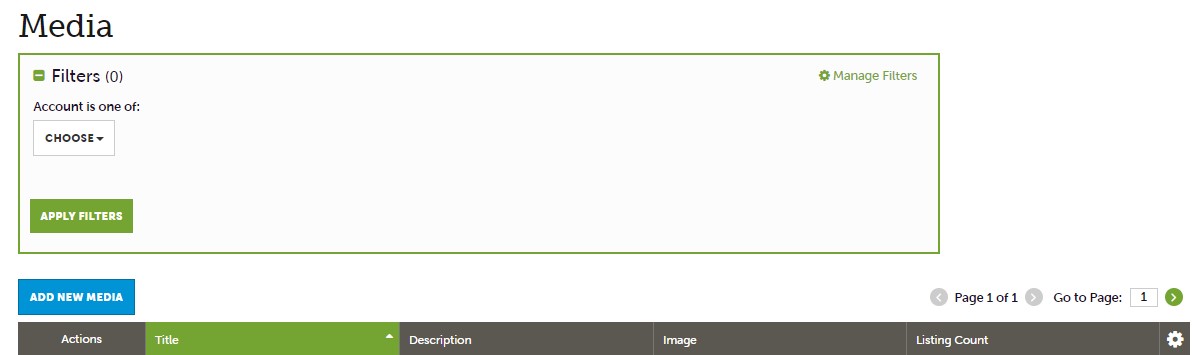 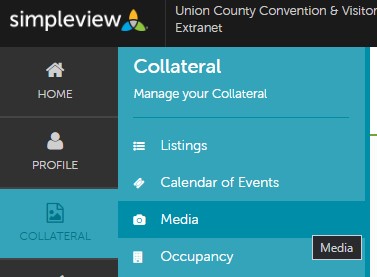 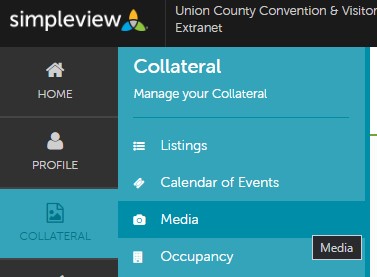 Fill in the *Required information and give a brief description of your photo such as date and time of useYou can choose if you would like to add the photo to a Listing by clicking on the dropdown menu under the “Listings” field.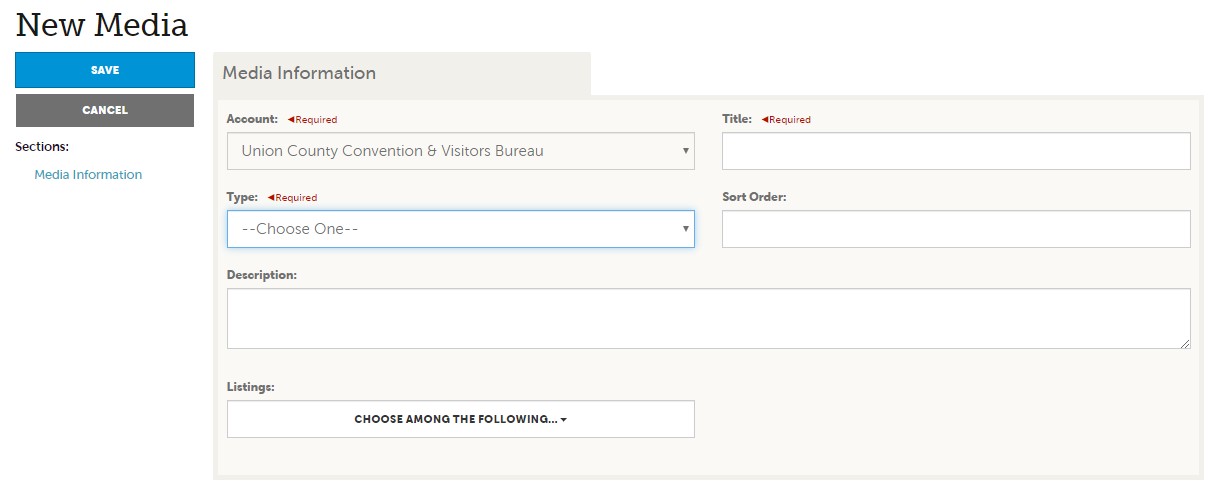 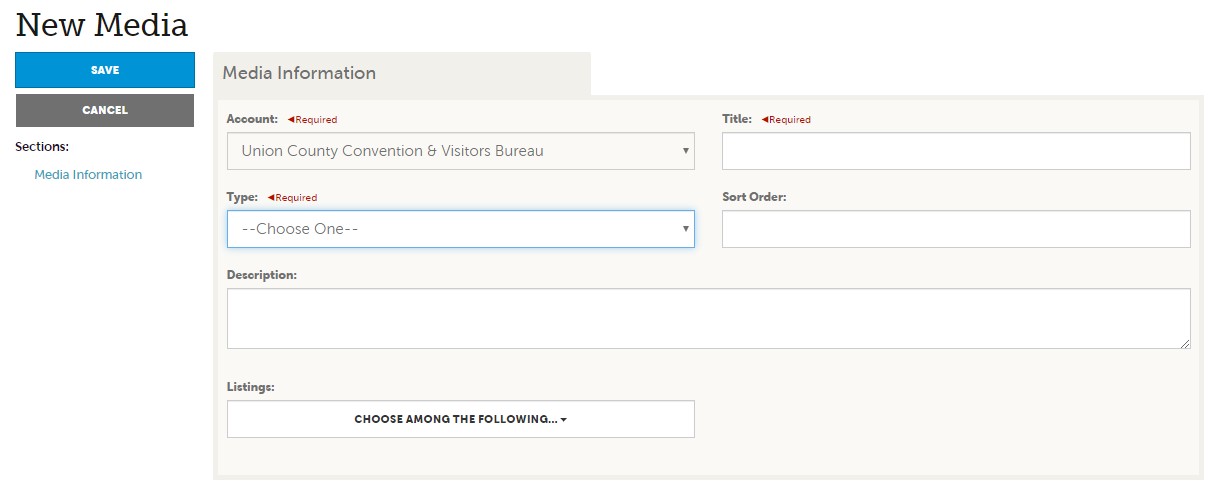 To upload a photo, select from the “Type” dropdown, this will prompt the Drag and Drop feature, or you can select the Browse button to choose a fileBe sure your photos are of high-quality pixel count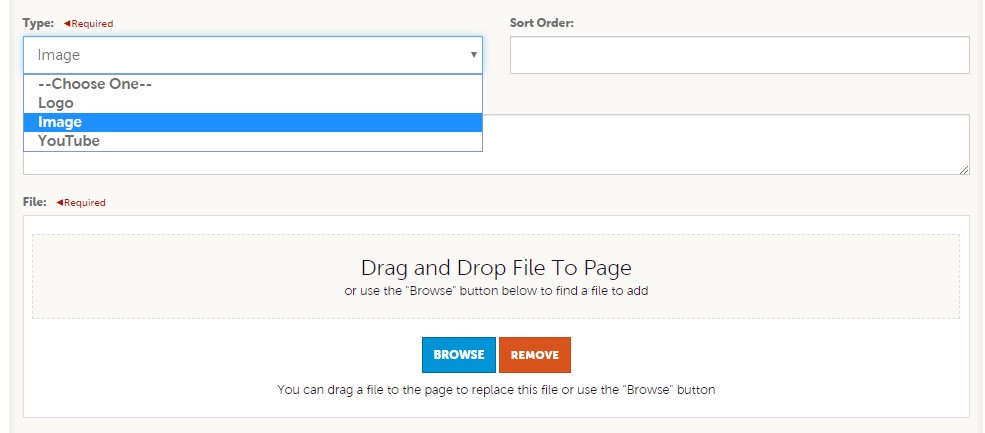 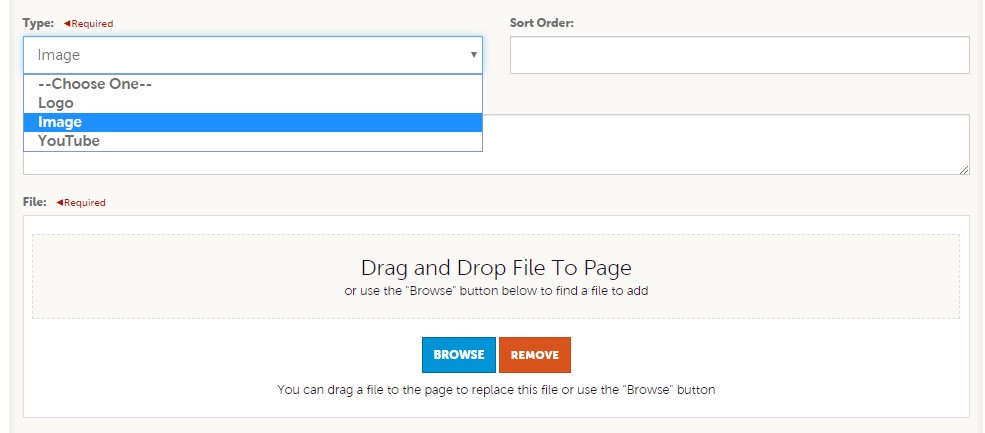 Give time for the photos to upload to the systemClick the Save button at the top once your photos are done uploadingOpportunities OverviewThe Opportunities Tab includes the RFP’s and Service Requests provided by the Union County CVBThe RFP’s (Request for Proposal) will allow you to send proposals to events and groups looking for venues, services, etc. (covered in Phase 3)The Service Requests will include requests from Tour/Travel Groups for specific services such as tours or catering where you can respond directly with the CVB as a one-point contact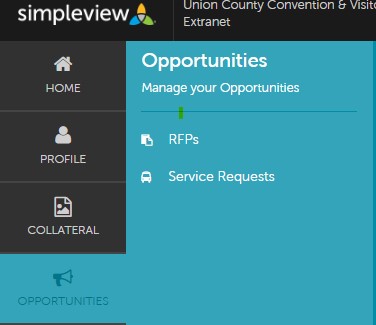 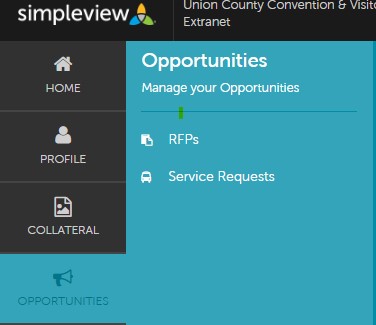 Service RequestsThe Service Requests page shows tourism requests made by a tour operator or company relayed through the CVBAll Service Requests can be seen on this page. Filters can be applied to find request for specific accounts, date range, etc.To Review a service request, click the “eye” icon to the left of the Request title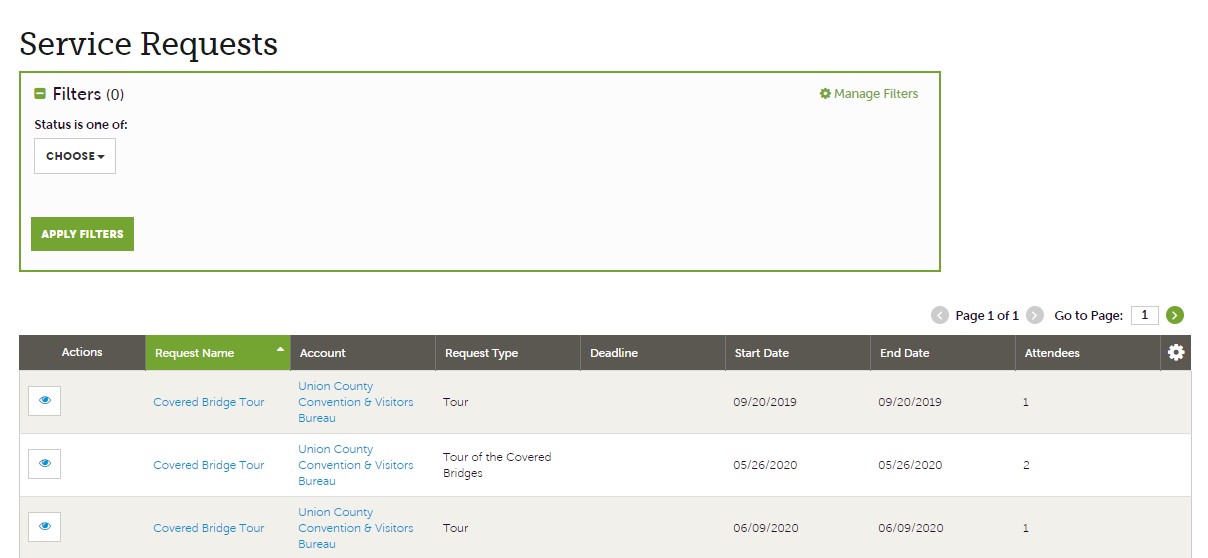 Service Requests continued…Carefully review the Request informationIf you require more information, please contact CVB staffOnce you have decided if you can fulfill the Service Request click on the Blue Plus Sign at the bottom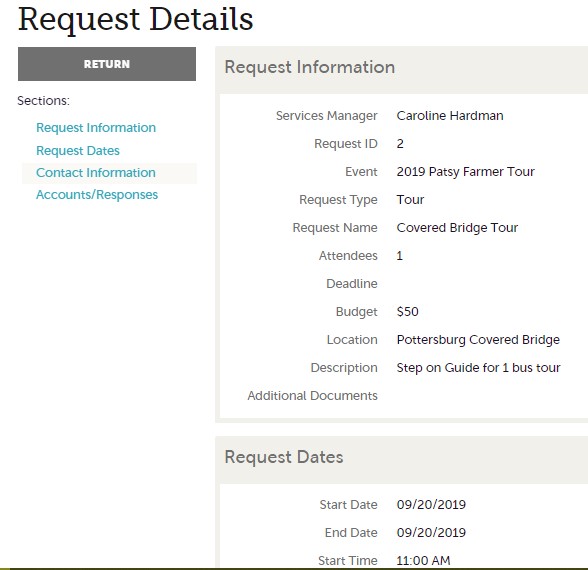 Once you have decided if you can fulfill the Service Request click on the Blue Plus Sign at the bottomA Pursuing ribbon will appear at the right of the screen. If you wish to pursue this request, click YES. You can leave comments in the box below for the CVB team. Be sure to click UPDATE once complete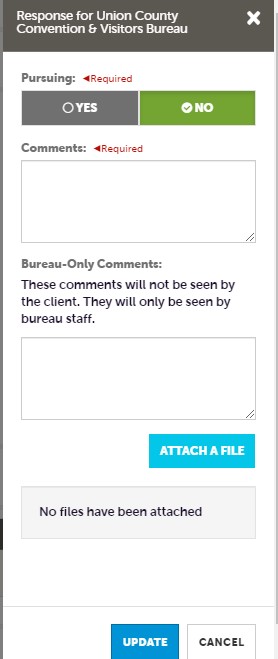 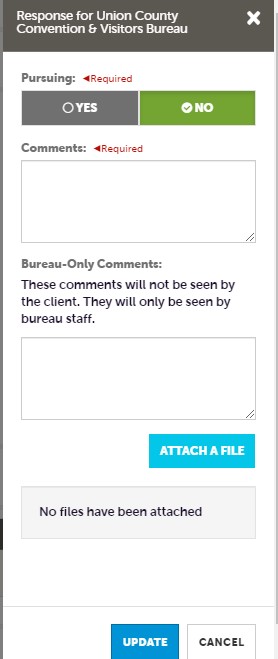 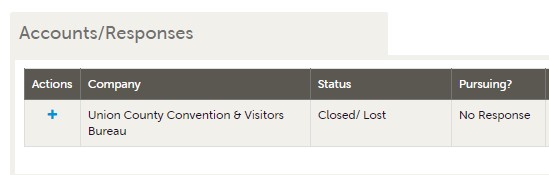 Rental Properties: OccupancyHoteliers, Airbnb (and other short-term rental properties), and campgrounds can update their Occupancy based on the year and season to be posted on the CVB websiteThis allows visitors to check occupancy in one place making it easy for them to identify which lodging best suits their needsPartners can list by Occupancy Percent or Rooms Occupied and include rates if you choose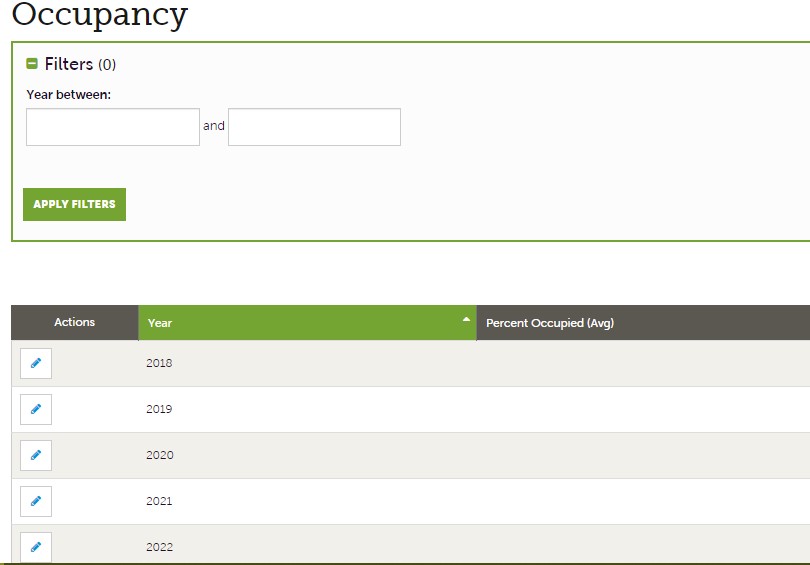 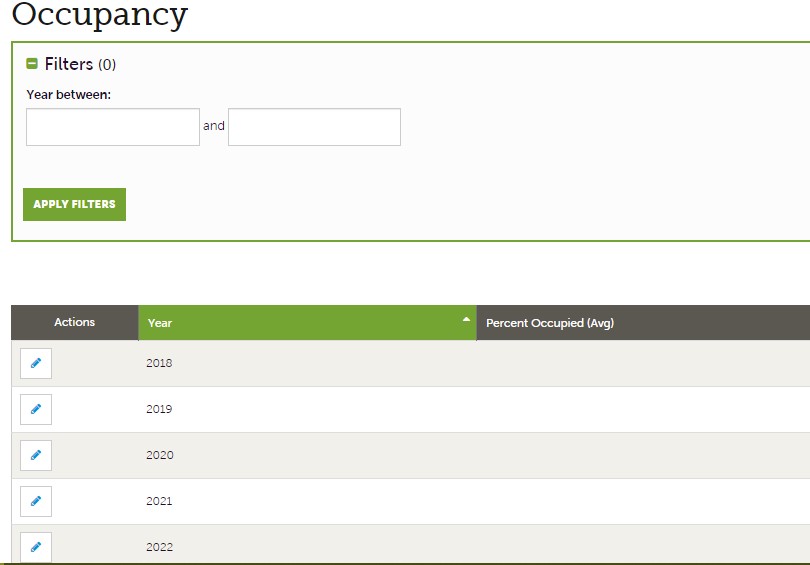 Rental Properties continued…Select the date you wish to enter information by clicking on the blue pencil icon on the leftSelect the Entry Mode “By Percent” or “ By Occupancy” to be able to fill the text boxesThis can be done for each month of the year selected making it easy for visitors to plan their next tripBe sure to click the SAVE button at the top right corner to save the updated information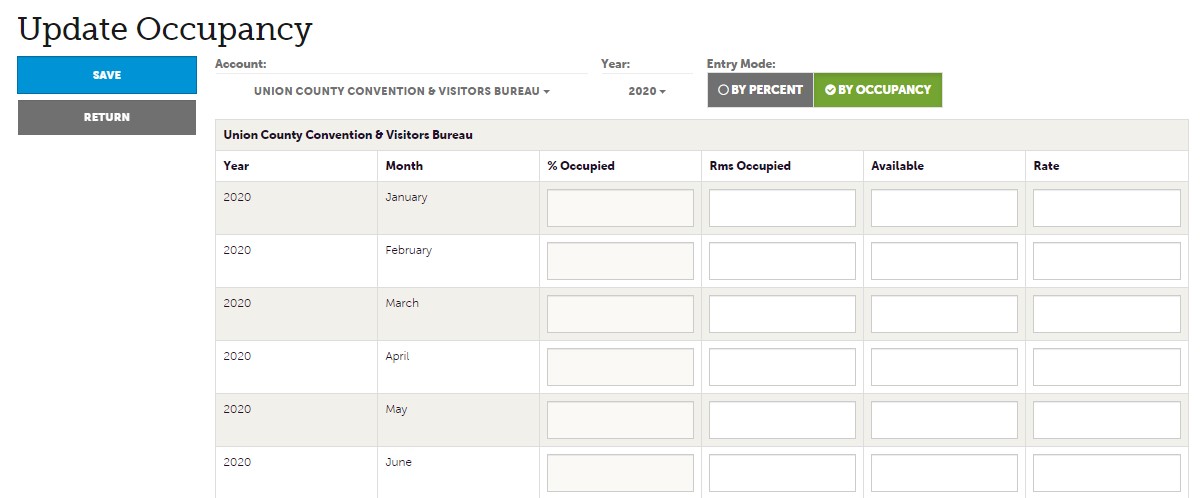 